IMPROVING STUDENTS’ READING ABILITY THROUGH DIRECT METHOD AT SMAS SATRIA DHARMAA ThesisSubmitted to the Department of English Language Education in Partial Fulfillment of the Requirements for the Degree of Bachelor of EducationBY:NUR AMANAH RIZKARegistration Number : 161244090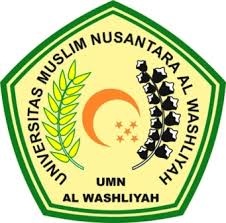 FACULTY OF TEACHER TRAINING AND EDUCATIONUNIVERSITAS MUSLIM NUSANTARA AL WASHLIYAHMEDAN2020IMPROVING STUDENTS’ READING ABILITY THROUGH DIRECT METHOD AT SMAS SATRIA DHARMAA ThesisBY:NUR AMANAH RIZKARegistration Number : 161244090FACULTY OF TEACHER TRAINING AND EDUCATIONUNIVERSITAS MUSLIM NUSANTARA AL WASHLIYAHMEDAN2020